



Sehr geehrte Eltern und liebe Schüler,
leider müssen wir uns die nächsten Wochen wieder mit Notlösungen behelfen, 
bis wir wieder in die Schule dürfen. Auch dann wird es dort so schnell keinen „normalen“ Unterricht geben. Es bleibt uns nur übrig abzuwarten und das Beste
aus der Situation zu machen.
Ich schicke euch wieder Aufgaben und wir versuchen hauptsächlich in Deutsch,
Mathematik und Englisch weiterzukommen. Wir müssen allmählich versuchen, 
auch Neues zu erarbeiten.
Vielleicht gelingt es uns über eine Videoplattform in Kontakt zu treten, erste
Vorbereitungen habe ich schon gemacht. 
Du brauchst ein Handy und eine E-Mailadresse,  die E-Mailadresse habe ich nur 
von wenigen, also bitte an huber5ab6ab@web.de  senden.Auf dem Handy installierst du über Playstore die App Zoom.





















 Dann erhältst du von  mir eine Einladung zu einem Meeting auf dein Handy, du klickst diese an, dann auf beitreten  und bist, wenn alles klappt, mit mir oder/und den anderen verbunden Es wird vielleicht ein paar Tage dauern, bis alles reibungslos klappt. 
Später könnten wir zu festen Zeiten vormittags alle oder in zwei Gruppen
in einer Videokonferenz treffen und Fragen klären oder Neues besprechen und bearbeiten. Vielleicht klappt´s ja.
Die Antworten auf die Aufgaben schreibst du nach wie vor sauber mit Füller und Bleistift ins Coronaheft. Wenn es voll ist, beginnst du ein neues Heft. 
Kontrolliere wie gewohnt mit grünem Stabilo, wenn es Lösungen gibt.
Denke daran, dass du die Hefte zur Nachkontrolle in die Schule bringen musst.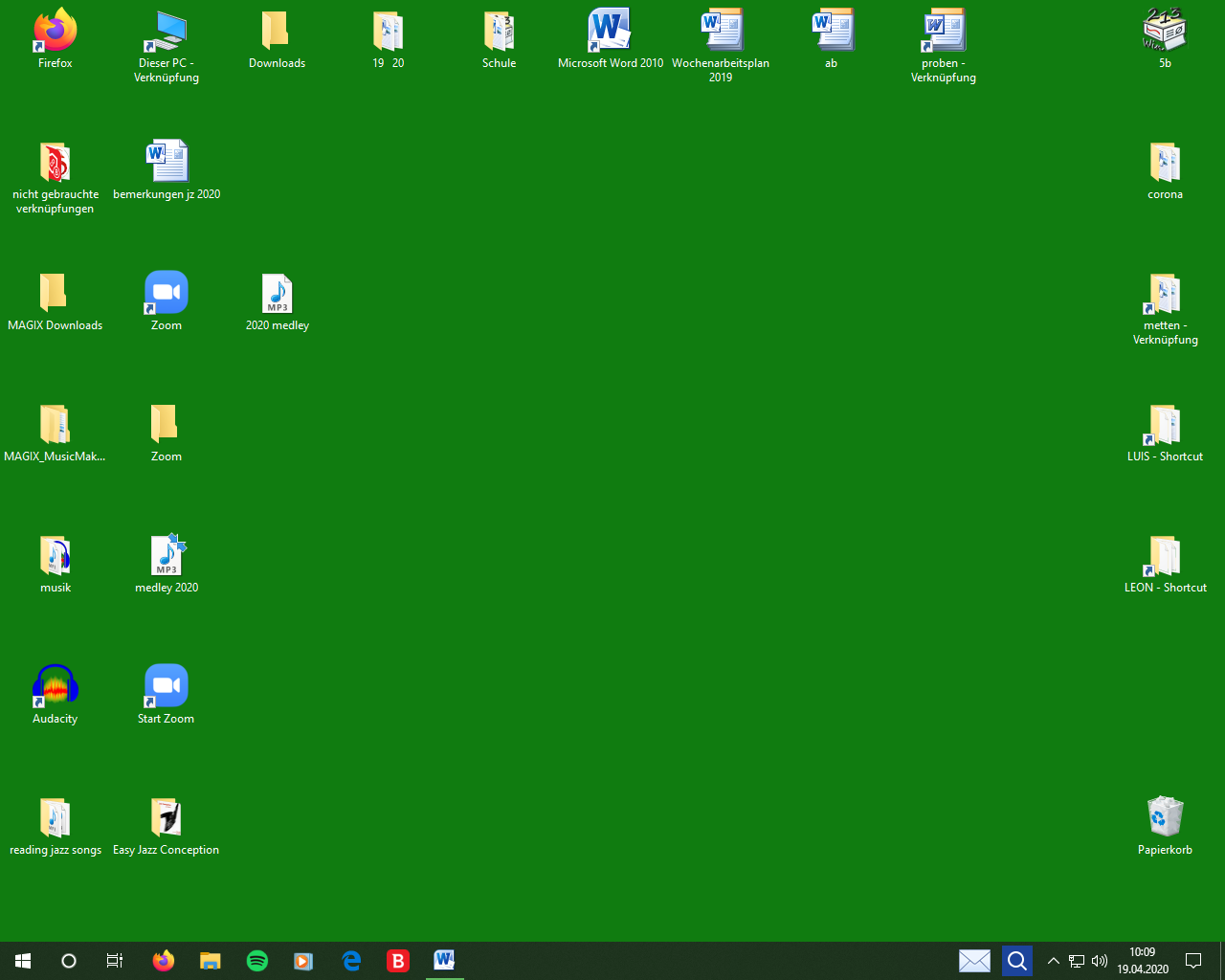 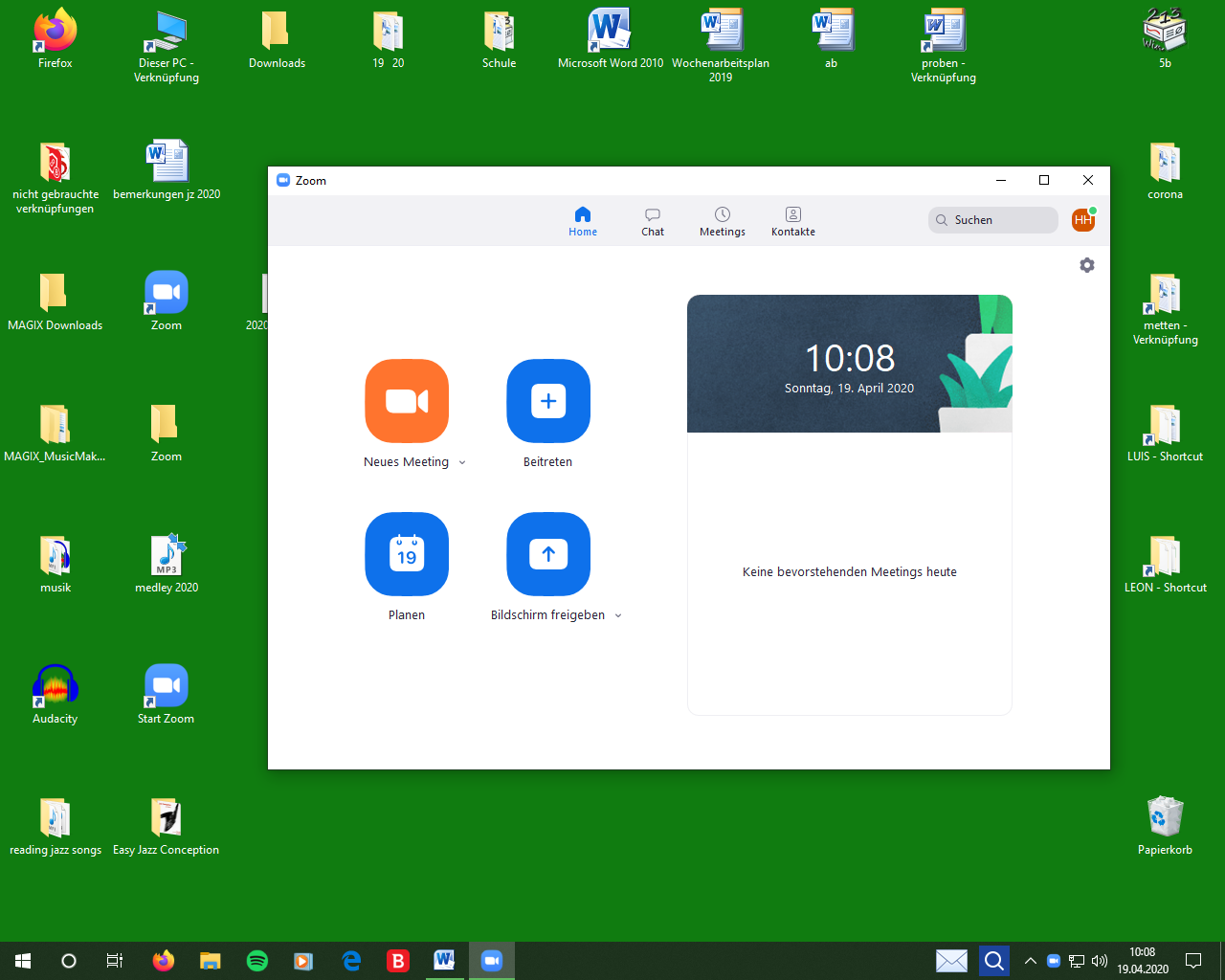 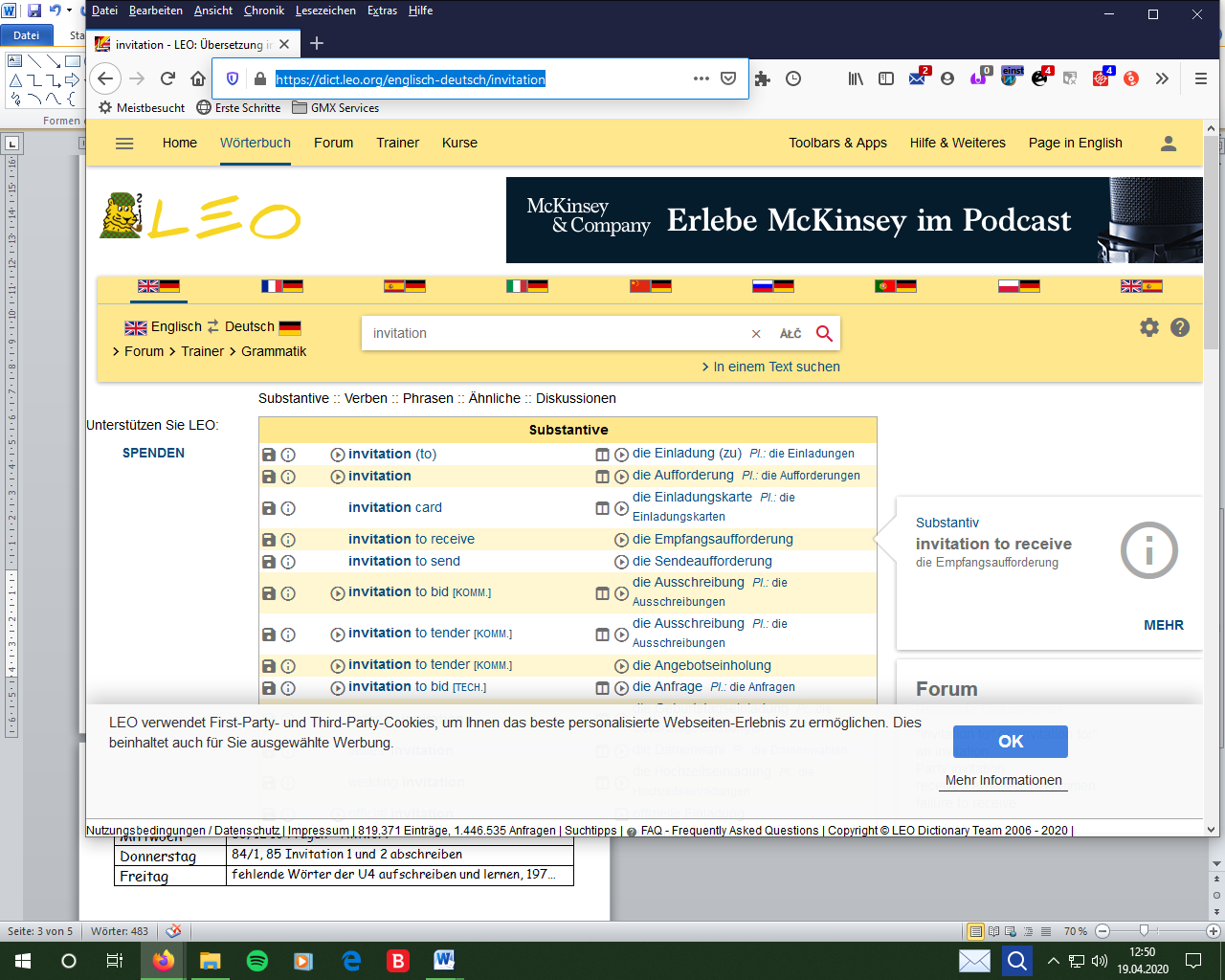 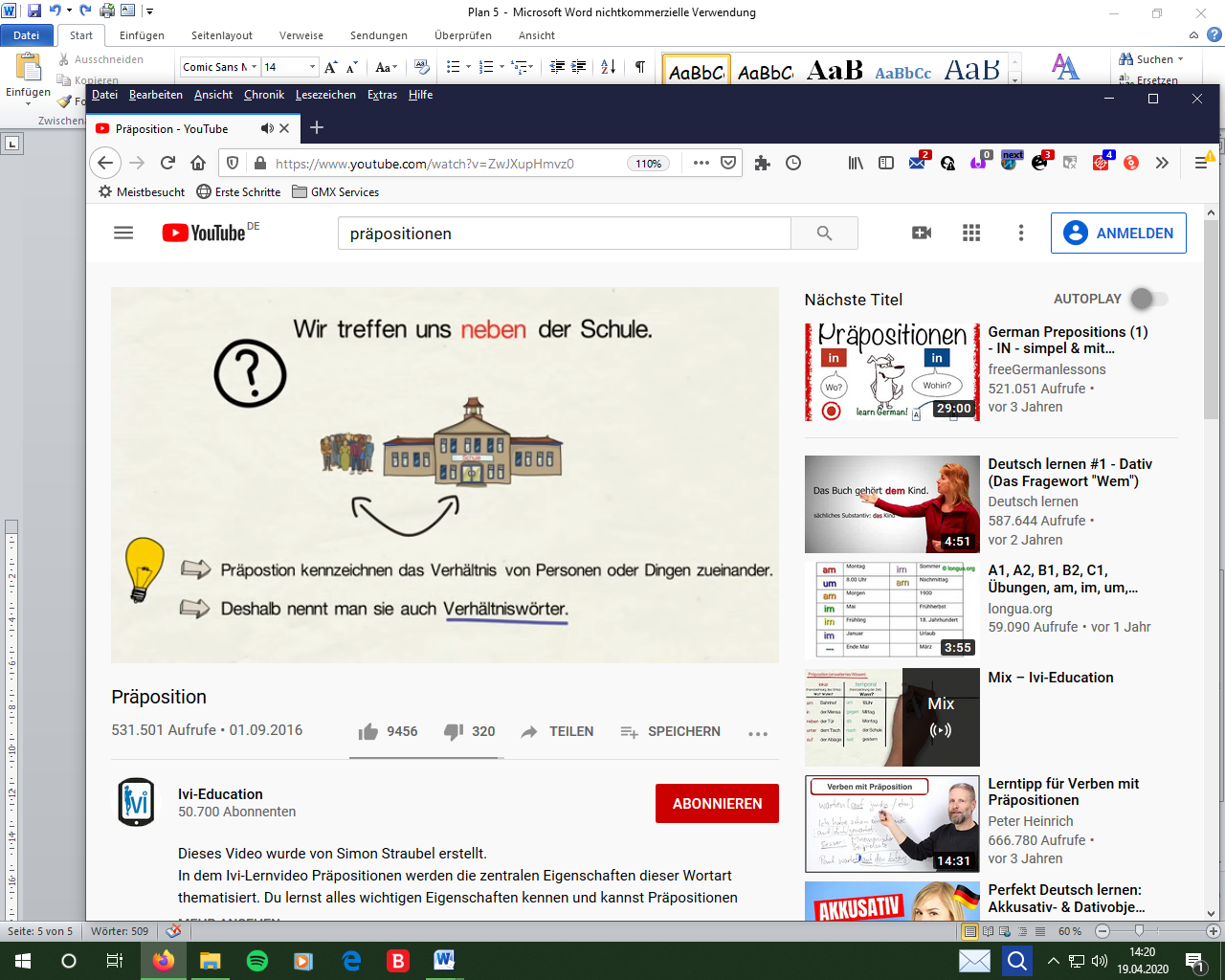 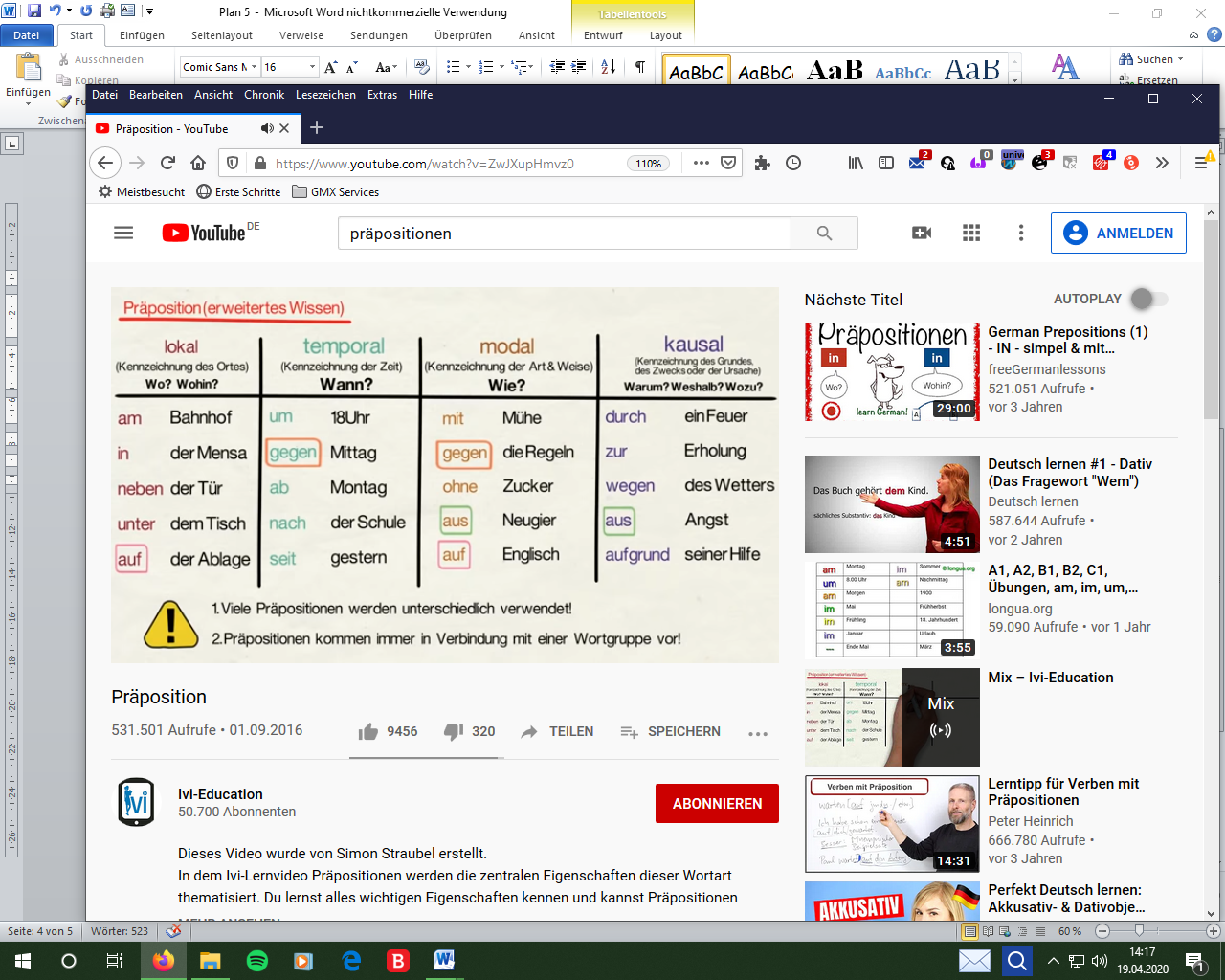                 GPG      Beantworte die Fragen schriftlich!                GPG      Beantworte die Fragen schriftlich!Montag 74/75 1. Wann erwärmte sich das Klima in Europa?
2. Schreibe zwei Lebensbedingungen auf, die sich 
   änderten!
3. Welche neue Vorstellung gab es über das Eigentum?Dienstag 76/771. Erkläre den Begriff Archäologie aus dem Text!
2. Schreibe die Schritte bei einer Ausgrabung auf!
 Mittwoch 84/851. Welches Metall wurde als erstes hergestellt?
2. Aus was besteht Bronze?
3. Was ist Erz?
4. Welches Metall ist das härteste?Donnerstag 86/871. Welche Berufe entstanden in der Jungsteinzeit?
2. Warum kümmerten sich die Fachleute nicht mehr 
    um Nahrungsmittel?
3. Kupfer und Zinn wurden gegen welche Waren 
   getauscht?FreitagLeben in der Altsteinzeit Beantworte Fragen 1-14! https://online-lernen.levrai.de/geschichte_online_uebungen.htm#Steinzeit
MatheMatheMontagGewicht: 140/3,5, Lernhilfe abschreiben, 140/7DienstagGewichte umrechnen
https://www.youtube.com/watch?v=gXzdOknXPIYhttps://www.youtube.com/watch?v=fxD5937olmU141/8,  141/10MittwochMit Gewichten rechnen
142/Merksatz abschreiben und lernen
142/1 lesen 142/3 ,4
DonnerstagMerksatz Gewichte  150  abschreiben und lernen
142/4,5,6
https://www.youtube.com/watch?v=4K8Rdb0hScEFreitag152/3,4,5 153/4,5EnglischEnglischMontagEinladungen schreiben
85/3 Text abschreiben und eine eigene Einladung schreiben Vokabeln bis Seite 85 aufschreiben und lernenDienstag86 Poem Muuuuuummmmm abschreiben
86/1  86/2 a und bMittwoch88/1,2,3Donnerstag88/4,5 Wörter bis 88 aufschreiben und lernenFreitag90/1a   90/2a,b                              Deutsch                              DeutschManche sind mit der Lektüre vom „Geisterschiff“ noch nicht fertig
denkt auch daran, die unbekannten Wörter schriftlich zu 
klären!Manche sind mit der Lektüre vom „Geisterschiff“ noch nicht fertig
denkt auch daran, die unbekannten Wörter schriftlich zu 
klären!Montag276/2a,b,c 277/2 (5 Sätze) 3 ;Merkwissen 276/277
aufschreibenDienstaghttps://www.youtube.com/watch?v=MW6O8C19gWkanschauen 
https://www.youtube.com/watch?v=ZwJXupHmvz0und die Merktexte aufschreiben. Du findest sie unten.
Mittwoch264/4 Merksatz aufschreiben
Donnerstag265/Merkwissen aufschreiben
Text von Aufgabe 5 abschreiben und die Possessivpronomen unterstreichen
https://www.youtube.com/watch?v=3k2LVeHXcMYanschauenFreitaghttp://donnerwetter.kielikeskus.helsinki.fi/DVG/Pronomen/Pronom-Ueb-PossPron/IVz-de/PossPron_inhalt_de.htmLinks findest du nochmals eine Zusammenfassung.
Gehe die Übungstexte durch und setze die Lösungen ein!